Fakultät für Maschinenbau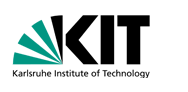 Persönlicher Studienplan Masterstudiengang EnergietechnikName:                                                   Vorname:                                        Matr.-Nr.: Vorangegangener Bachelor-Studiengang:  Hiermit beantrage ich, die nachfolgend aufgelistete Fächerkombination zu genehmigen. Ich erkläre, dass ich in keinem der hier aufgeführten Fächer bisher eine Prüfungsleistung innerhalb eines Bachelor- oder Masterstudienganges am KIT erbracht habe.Datum:                                                     Unterschrift: Auflagen aus der ZulassungGrundlagenSchwerpunkt 1Schwerpunkt 2WahlpflichtfächerWahlfächerInterdisziplinäres ProjektMathematische Methoden, Modellbildung und SimulationPraktikumVorl.-Nr.TitelLPDatumUnterschriftSumme der LeistungspunkteSumme der LeistungspunkteVorl.-Nr.TitelLPDatumUnterschriftSumme der LeistungspunkteSumme der LeistungspunkteVorl.-Nr.TitelLPDatumUnterschriftSumme der LeistungspunkteSumme der LeistungspunkteVorl.-Nr.TitelLPDatumUnterschriftSumme der LeistungspunkteSumme der LeistungspunkteVorl.-Nr.TitelLPDatumUnterschriftSumme der LeistungspunkteSumme der LeistungspunkteVorl.-Nr.TitelLPDatumUnterschriftSumme der LeistungspunkteSumme der LeistungspunkteVorl.-Nr.TitelLPDatumUnterschriftSumme der LeistungspunkteSumme der LeistungspunkteVorl.-Nr.TitelLPDatumUnterschriftUnternehmenAbteilungDatumUnterschrift